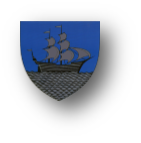 JUDEŢUL BRĂILA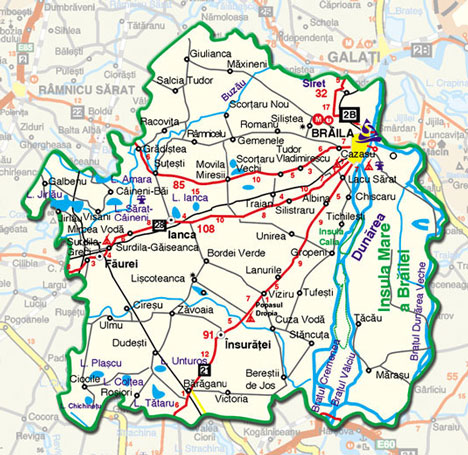 CONSILIUL JUDEŢEANBRĂILA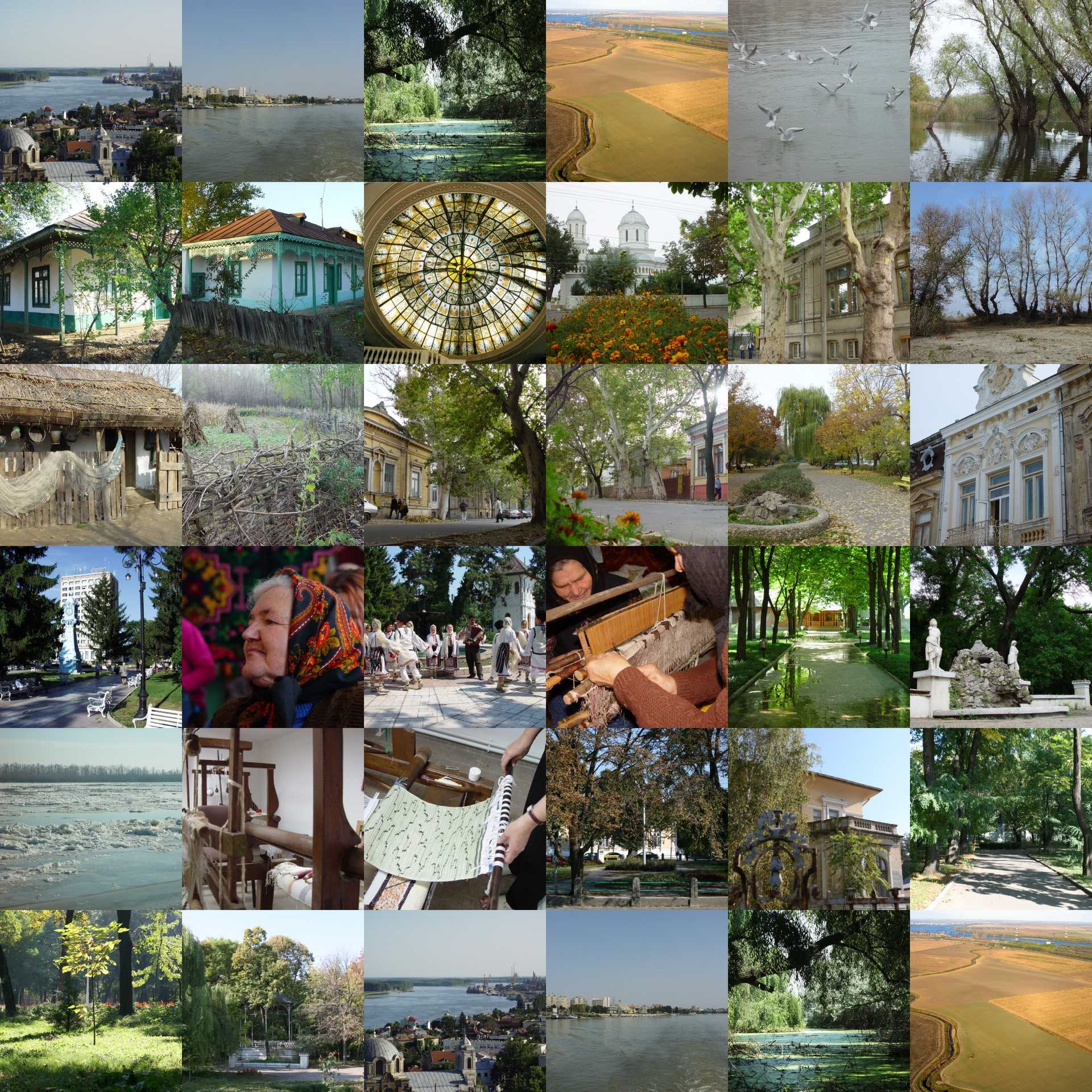 CONSILIUL JUDEŢEAN BRĂILA					CALENDARUL PIEŢELOR, TÂRGURILOR ŞI OBOARELOR												DIRECŢIA ADMINISTRAŢIE PUBLICĂ, CONTENCIOS	                                DIN JUDEŢUL BRĂILA ÎN ANUL 2019			Director Executiv DAPCDuțu MioaraDirector Executiv AdjunctCroitoru Dragoș                                                                                                                                            Întocmit  Straton CristinaNr.crt.LocalitateaLocul de desfăşurarePerioadaDenumirea acţiunii1.BrăilaPiaţa Centralăzilnic 600-2000Sâmbătă-Duminică 600-1400Piaţă mixtă: legume–fructe, produse alimentare, produse industriale1.BrăilaPiaţa Concordia (sector APT)zilnic 600-2000Sâmbătă-Duminică 600-1400Piaţă mixtă: legume–fructe, produse alimentare, produse industriale1.BrăilaPiaţa Microhalăzilnic 600-2000Sâmbătă-Duminică 600-1400Piaţă mixtă: legume–fructe, produse alimentare, produse industriale1.BrăilaPiaţa Săracăzilnic 600-2000Sâmbătă-Duminică 600-1400Piaţă mixtă: legume–fructe, produse alimentare, produse industriale1.BrăilaPiaţa Vidinzilnic 600-2000Sâmbătă-Duminică 600-1400Piaţă mixtă: legume–fructe, produse alimentare, produse industriale1.BrăilaPiaţa Radu Negru Centralzilnic 600-2000Sâmbătă-Duminică 600-1400Piaţă mixtă: legume–fructe, produse alimentare, produse industriale1.BrăilaPiaţa Doi Cocoşizilnic 600-2000Sâmbătă-Duminică 600-1400Piaţă mixtă: legume–fructe, produse alimentare, produse industriale1.BrăilaPiaţa Libelulazilnic 600-2000Sâmbătă-Duminică 600-1400Piaţă mixtă: legume–fructe, produse alimentare, produse industriale1.BrăilaPiaţa Călăraşi IVzilnic 600-2000Sâmbătă-Duminică 600-1400Piaţă mixtă: legume–fructe, produse alimentare, produse industriale1.BrăilaPiaţa Viziruzilnic 600-2000Sâmbătă-Duminică 600-1400Piaţă mixtă: legume–fructe, produse alimentare, produse industriale1.BrăilaPiaţa Radu Negru Bisericăzilnic 600-2000Sâmbătă-Duminică 600-1400Piaţă mixtă: legume–fructe, produse alimentare, produse industriale1.BrăilaPiaţa Cezar Petrescuzilnic 600-2000Sâmbătă-Duminică 600-1400Piaţă mixtă: legume–fructe, produse alimentare, produse industriale1.BrăilaPiaţa Apollozilnic 600-2000Sâmbătă-Duminică 600-1400Piaţă mixtă: en-gros, legume–fructe, produse alimentare, produse  industriale 1.BrăilaOborul Brăilazilnic 600-1630Duminică 600-1400Târg Duminical, en-gros, cheresteaTârg de animale2.FăureiStr. Castanilor, nr.18ZilnicPiaţăAgroalimentară2.FăureiStr. Intrarea Mecanizatorilor, nr.3Joi şi SâmbatăPiaţă mixtă–Târg2.FăureiParcul mare al orasului FaureiCasa de Cultura FaureiLiceul Teoretic “George Valsan” FaureiBiserica “SfantulIoanBotezatorul” Faurei17.05.2019 – 21.05.2019Zilele orasului Faurei3.IancaPiaţăAgroalimentară, str. Parcului,nr.1Vineri 600-1100Târg3.IancaStr. ŞcoliiVineri 600-1100Târg–Obor 3.IancaStr. ParculuI nr.68-12SeptembrieZilele Oraşului Ianca 4.ÎnsurăţeiPiaţăAgroalimentară, str. Lacu Rezii, nr.25Sâmbată 500-1200Târg săptămânal4.ÎnsurăţeiSoseaua Braileizilnic în perioada Iun.–Oct.Targ en-gross5.BărăganulStr. Victoriei, nr.17 (Piata comunala) Vineri 600-1100Târg săptămânal (mixt)6. Bordei VerdeCentrul localitatii Bordei Verde23 SeptembrieZilele comunei Bordei Verde7.CiocileTarg comunalPrima duminica a lunii augustTarg comunal7.CiocileStr. BisericiiDuminica 600-1200Targ saptamanal de marfuri7.CiocileCentrul comunei Ciocile17-18 iulieZiua comunei Ciocile8.CireşuStr.1 Decembrie 1918Sâmbată 600-1100Targ comunal - Comerţ cu produse agroalimentare şi industriale9.DudeştiStr. Mihai Eminescu, nr.94Miercuri 700-1000Târg mixt9.DudeştiStr. Mihai Eminescu, nr.9415 AugustTarg traditional de Sf. Maria10.GalbenuGalbenu - Str. EternităţiiMiercuri 700-1000PiaţăAgroalimentară10.GalbenuDrogu - În faţaDispensaruuiUmanMiercuri 1000-1200Piaţă Agroalimentară11.GemeneleCurtea interioară a Căminului CulturalJoi 900-1200Comerţ ambulant cu produse  alimentare şi industriale, ambalate12.GrădişteaStr. TârguluiSâmbată 700-1000Târg Comunal12.GrădişteaCaminul culturalLuna aprilie de Sf.GheorgheZiua comunei Gradistea13.GropeniStr.Liviu Rebreanu1 Martie-1 NoiembrieTarg marfuri13.GropeniCaminul cultural31 MaiZiua Comunei Gropeni14.JirlauStr. Pieţii, nr.8Vineri 730-1300Târg: produse industriale, fructe şi legume proaspete14.JirlauStr.Pietii nr.808.09.2019 Nasterea Maicii DomnuluiZiua comunei Jirlau15.MăraşuCentrul CivicJoiTârgNr.crt.LocalitateaLocul de desfăşurarePerioadaDenumirea acţiunii16.MăxineniSos. Matei BasarabSâmbată 600-900Târg 16.MăxineniSos.Matei BasarabAugust de Sf.MariaZiua comunei Maxineni17.Mircea VodaParcul CentralAugust de Sf.MariaZiua comunei Mircea Voda18.Movila MiresiiStr. Târgului, nr.500ªSâmbată 600-1200Targ Comunal —Comerţ produse industriale19.RacoviţaStr. Calea Custura, nr.93Marţi600-1000Targ —Comerţ cu produse agroalimentare şi produse industriale20.RimniceluStr.Brailei nr.106JoiTarg misxt (marfuri  si animale)21.RomanuSpaţiu amenajat (proprietatea Primăriei)Marţi şi Vineri 600-1200Mărfuri agroalimentare, fructe, legume, îmbrăcăminte, feroase21.RomanuCentrul CivicIulie de Sf.IlieZiua comunei Romanu22.RoşioriIncinta Caminului CulturalSâmbată 700-1000Targ comunal —Comerţ cu mărfuri alimentare, îmbrăcăminte, încălţăminte, etc.23.Salcia TudorGulianca – Spatiu special amenajatLuna MaiFestivalul branzei de Gulianca23.Salcia TudorSat Cuza Voda8 SeptembrieZiua comunei Salcia Tudor24.Scorţaru NouSpaţiu  amenajat în centrul satuluiVineri 700-1000Târg25.SilisteaParcul Caminului CulturalSeptembrieSarbatoarea Gospodarului Silistean25.SilisteaCaminul CulturalFebruarieSarbatoarea de Dragobete26.StăncuţaPiaţăAgroalimentarăMiercuri 700-1430PiaţăAgroalimentară26.StăncuţaCuza Vodă(spaţiu amenajat–fostul SMA)Miercuri 700-1430PiaţăAgroalimentară27.ŞuţeştiPiaţa AgroalimentarăDuminică 700-1200 Comercializare produse agroalimentare27.ŞuţeştiComplex Sportiv Sutesti21 MaiZiua comunei Sutesti27.ŞuţeştiParcul comunei Sutesti15 AugustZiua Comunitatii Rome28.TraianUrleasca, str. Principală, nr.60 (lângă Căminul Cultural)Marţi 800-1200Târg29.TufeştiTârg Comunal-piaţă comunalăMiercuri 630-830Targ mixt (legume si cereale)29.TufeştiCentrul comunei8 SeptembrieZiua comunei Tufesti30.UlmuPiaţăAgroalimentarăMarţi 700-1400Comerţ cu produse agroalimentare şi produse industriale31.UnireaCentrul comunei Unirea8 SeptembrieZiua comunei Unirea32.VictoriaTerenul de sportJoi 700-1000Târg săptămânal32.VictoriaMihai Bravu( fostulteren de sport)Joi 700-1100Târg săptămânal32.VictoriaSat Mihai Bravu21 MaiZiua Comunei Victoria33.VişaniStr. PrimărieiDuminică 730—1230Piaţă33.VişaniStadion21 MaiZiua comunei Visani33.VişaniCîineni-Băi, str. UniriiMarţi 730-1230Piaţă33.VişaniPlăsoiu, str. PrincipalăMarţi 730-1230Piaţă34.Viziru Târg ComunalDuminică 600-1200Târg săptămânal Comerţ cu: materiale de construcţii, animale şi păsări,îmbrăcăminte, textile,încălţăminte, electricelegume, fructe, produse  alimentare35.ZăvoaiaSpaţiu amenajatJoi 600-1100Targ mixt (marfuri si legume)35.ZăvoaiaIncinta Parcului PrimarieiAugust (ultima sambata si duminica )Ziua comunei Zavoaia